Frölunda driver Ledarakademin för att säkerställa tillväxten av tränare i regionen.Vi vill ge tränare i regionen möjlighet till en utbildning samt ge dem en ökad insyn i och förståelse om FRÖLUNDAS verksamhet.Ledarakademin utgår från Frölundas spel- och träningsidé.
Vi vill att tränare i Ledarakademin skall vara Frölundas ambassadörer samt vara med och utveckla ishockeyn i hemmaklubben och regionen.
Ledarakademin har genomförts i två omgångar. Nu är det dags för kull nummer tre.ANMÄLNINGSTALONGFyll i uppgifter nedan! Spara filen!Skicka filen med e-post senast fredag 16 juni till Göran Pegenius,  goran.pegenius@frolundahockey.com VÄLKOMMEN MED DIN ANMÄLAN!Göran PegeniusAnsvarig för Frölundas LedarakademiINNEHÅLLKvällsträffar vid ca 10 tillfällen under perioden sep 2023 – dec 2024 *Studiebesök till SHL-klubb samt elitklubb i annan idrott.Praktiktid i Frölunda Academy samt heldag med Frölundas A-lag.SpecialarbetenClinics kvällsträffar under sep 2023 - dec 2024 ** exakta datum bestäms när våra lags planering är klar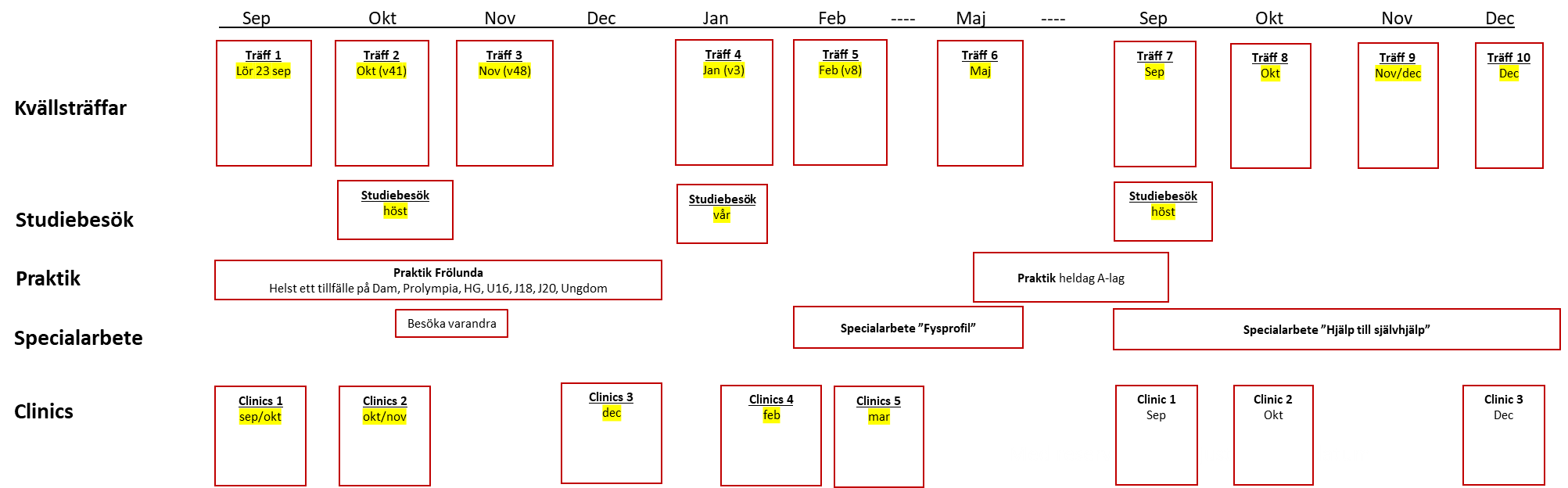 ANTAL20 tränare erbjuds möjligheten att vara med. MÅLGRUPPI första hand riktar vi oss till nuvarande U13-16 eller juniortränare i regionen. Vi prioriterar unga tränare.FÖRHANDSKRAVDu skall varit tränare i minst ett år samt genomgått Grundkurs och BU1 eller JS1 i SIF:s utbildningsstege.NÄRVAROObligatorisk närvaro på samtliga träffar.AVGIFT3000 kr. I avgiften ingår träffar, studiebesök och praktik enligt skiss ovan samt profilkläder. Resor till träffarna står deltagaren själv för.LOKALCampus i Frölundaborg är vår utgångspunkt.FÖRELÄSAREFöreläsarna kommer från Frölundas organisation med Roger Rönnberg i spetsenANMÄLANGörs på nedanstående anmälningstalong senast fredag 16 juni. Till anmälan skall bifogas en kort CV samt personlig målbild.ANTAGNINGAntagning görs av Frölunda. Besked om antagande skickas ut i slutet av juni.KlubbNamn på sökandePersonnummerAdressMailMobilnummerHögsta tränarkurs i SIF:s utb.stege (kurs/år)Senaste fortbildningskurs (kurs/år)Tränaruppdrag 2022-2023Tränaruppdrag 2023-2024TränarbakgrundSpelarbakgrundVilken målbild har du som tränareFakturaadress (fullständig)CV i punktform (kortfattat)Referensperson i klubben + tel